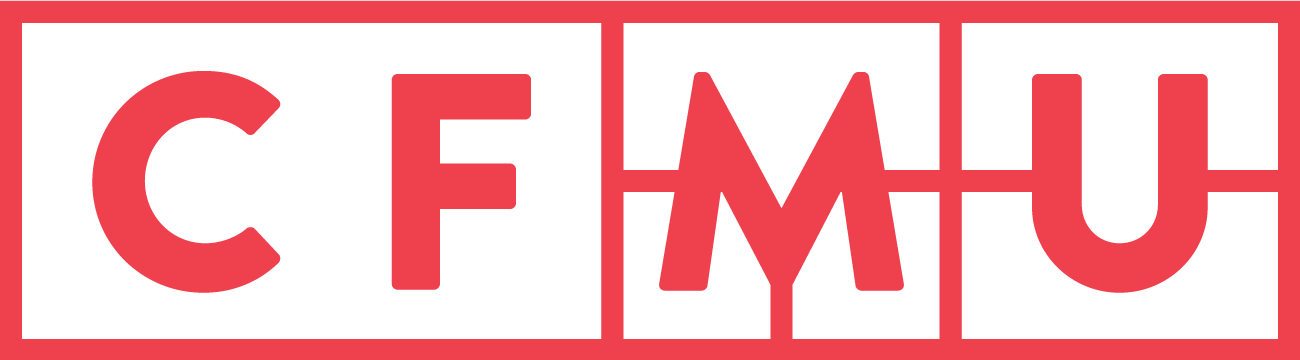 CFMU RADIO INCORPORATEDTAKE NOTICE that there will be a meeting of CFMU RADIO INCORPORATED (the Corporation) on Sunday, April 18, 2020, at 10:00 a.m., local time, for the following purposes.To approve the 2021-2022 Capital and Operating Budgets.To approve the expenditure of items from the 2020-2021 Capital Budget.To transact any further business that may properly come before the meetingDated at Hamilton, Ontario, this 1st day of April 2021 BY ORDER OF THE BOARD OF DIRECTORS.______________________Daniela StajcerCorporate SecretaryMOTIONS:
Moved by Anderson, seconded by ____that the Full Members of CFMU Incorporated approve the 2021-2022 Capital and Operating Budgets as circulated and presented. 
Moved by Anderson, seconded by ____ that the Full Members of CFMU Incorporated approve the expenditure of all capital requests in the 2021-2022 Capital Budget. 